Муниципальное бюджетное общеобразовательное учреждение«Средняя общеобразовательная школа №3» аула ДжерокайШовгеновского района Республики Адыгея385461, а. Джерокайул. Краснооктябрьская, 45-бe-mail: skola3-gerokai@yandex.ruИтогипроведения «Недели психического здоровья» под девизом	«Объединение и взаимопонимание для процветания!»	2020-2021 учебный годС 12.10.2020 по 15.10.2020  педагог-психолог   МБОУ СОШ №3 а. Джерокай Жачемукова А.А. провела «Неделю психического здоровья» в рамках месячника профилактики суицидального поведения несовершеннолетних.Цель мероприятий недели: создание условий для формирования психологической культуры обучающихся и педагогов школы, содействие сохранению, укреплению психологического здоровья учащихся и педагогов, приобщение к ценностям здорового образа жизни через инновационные технологии.Все мероприятия проводились по разработанному плану ежедневно в каждой возрастной группе.Педагоги участвовали в семинаре по профилактике насилия и семейного неблагополучия. Были разработаны памятки для педагогов и родителей по профилактике суицидального поведения несовершеннолетних. Акция «Дерево пожеланий»Целью данной акций было: зарядить участников акции положительными эмоциями, изучение настроения детей и взрослых, создание благоприятного доброжелательного климата.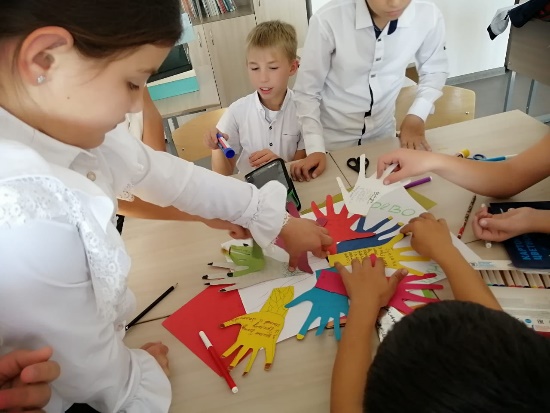 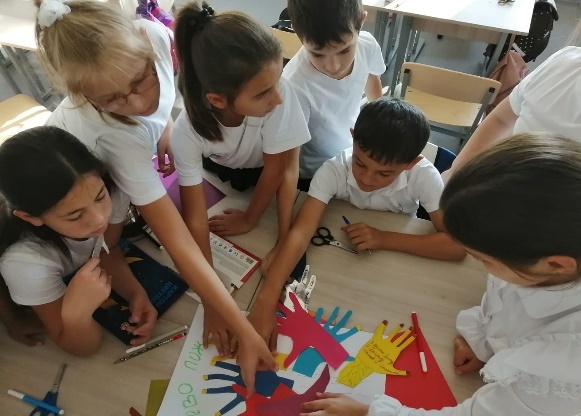 Занятие «Давайте жить дружно»Цель занятия: обучение младших школьников навыкам решения конфликтных ситуаций.Задачи:Помочь выяснить причины конфликтов между детьмиПознакомить с методом решения конфликтов «4 шага»Научить ребят конструктивно решать конфликтные ситуации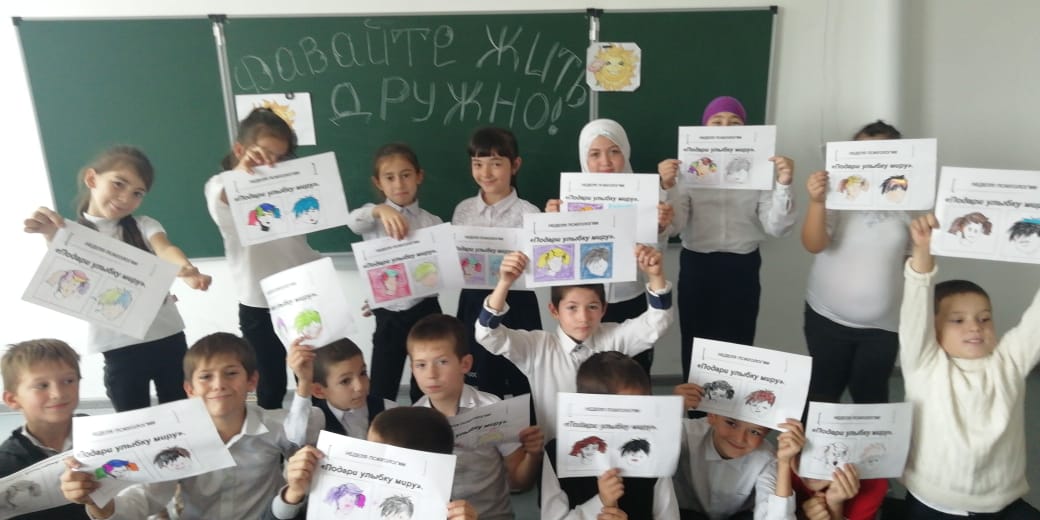 В 8-11-х классах   провела психологическое занятие «Ценности жизни»Цель занятия: профилактика рискованного поведения, посредством формирования системы духовно- нравственных ориентиров.Задачи:формирование представлений об общечеловеческих ценностях;создание условий для обращения к собственной ценностно-смысловой сфере;формирование приоритета духовных ценностей над материальными.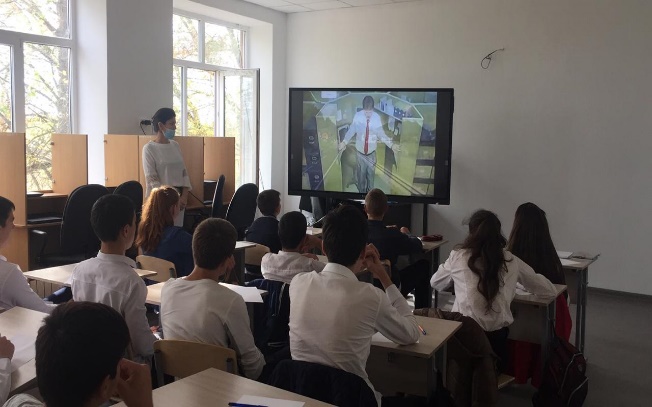 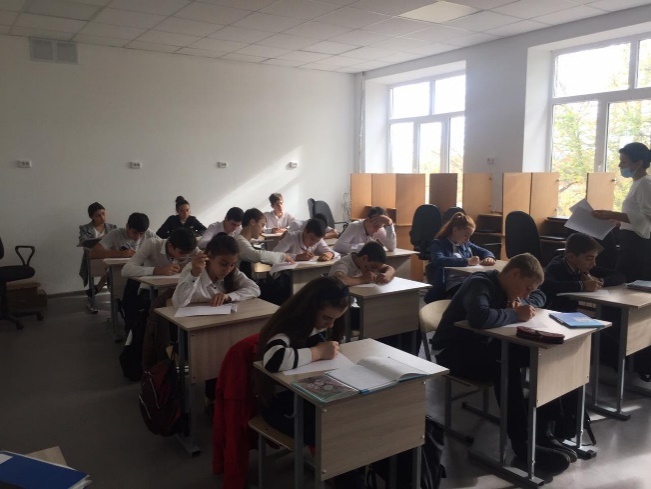 Психологическая игра «Следопыт»Эта игра непременно поспособствует успешной адаптации младших школьников в начальной школе. Она помогла обучающимся в развитии различных навыков и умений, а классному руководителю понять индивидуально-личностные особенности каждого ребенка. Игра рассчитана на детей от 7 до 12 лет.

    Сценарий проведения «Следопыта»: обучающиеся с 1- по 4 кл. получили бланк со списком вопросов,  40 мин   предоставляется на выполнение задания.-классный руководитель не помогает ;-ответы должны быть точными, а не приблизительными;-во время уроков выполнять задания категорически запрещается – нарушители выбывают из игры.По окончании отпущенного на выполнение задания времени бланки с ответами обработали, подсчитали баллы и объявили победителей: самые любознательные и дотошные.Правильно и быстро ответившие классы награждены грамотами.1 место – 2 класс2 место -  3 класс3 место  - 4 классПсихологический КВН
Цель: расширить  психологический кругозор среди обучающихся 5 -7 классов.

Задачи:
1. Развитие коммуникативных умений.
2. Сплочение детского коллектива.
3. Формирование общего эмоционально-благоприятного фона.
4. Развитие представлений и знаний о школе.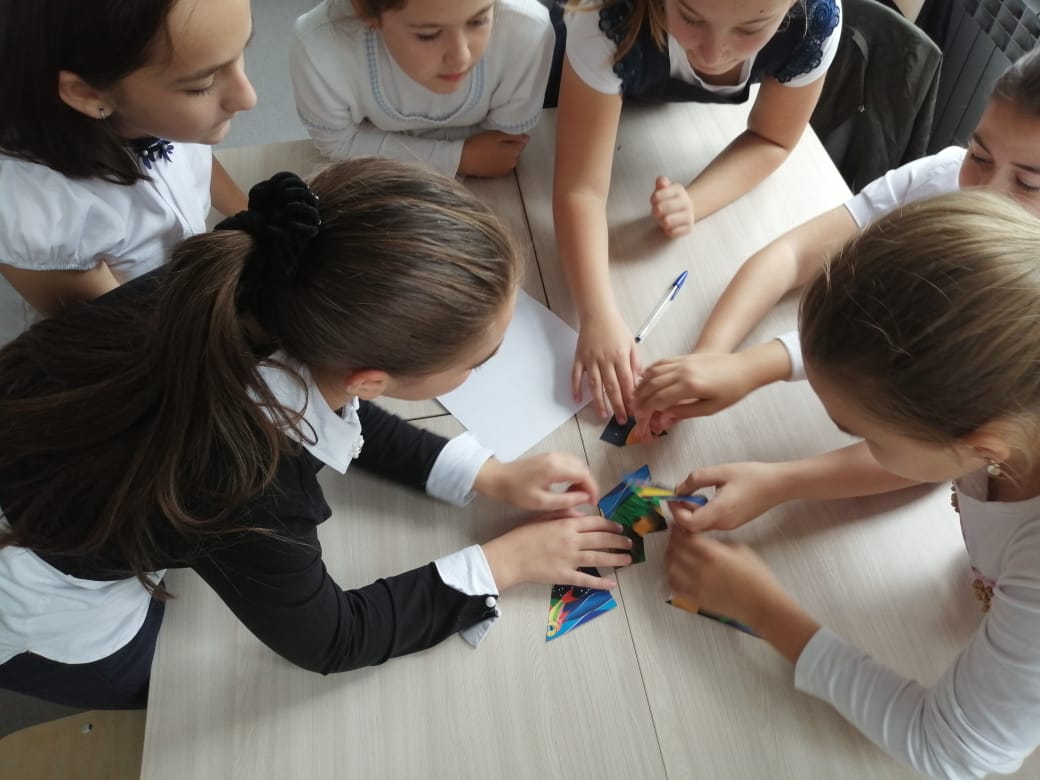 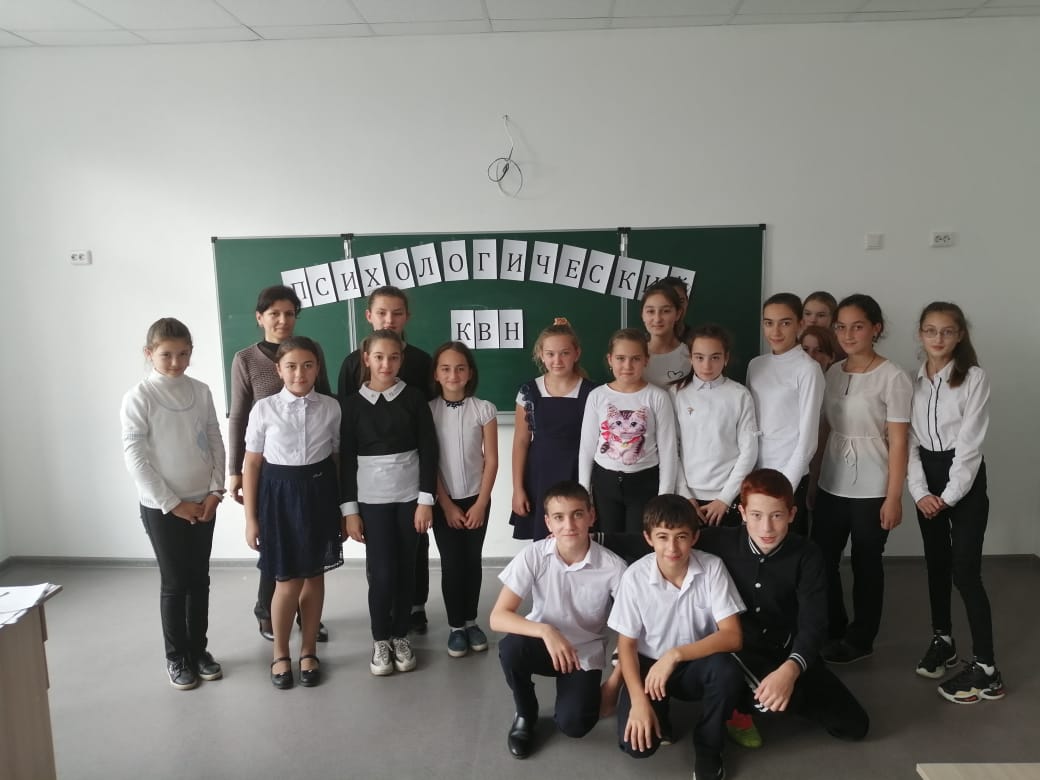 Мероприятия, которые были проведены в течении «Недели психического здоровья»координально изменили ритм  школьной жизни, позволили подкорректировать планы жизни на будущее.Хочется надеяться, что та атмосфера психологического комфорта, взаимопонимания, радости и доверия , которые царили в ходе недели психического здоровья, будут  в стенах школы втечении учебного года.Желаем всем хорошего настроения и душевного равновесия!Педагог-психолог                  Жачемукова А.А.